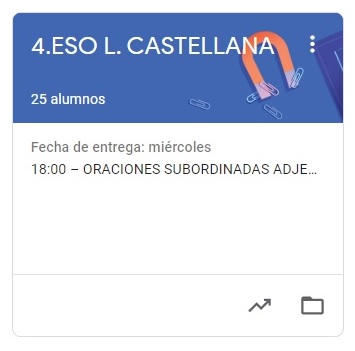 4º ESO LENGUA CASTELLANATAREAS DEL 1 AL 5 DE JUNIO.VAMOS A SEGUIR TRABAJANDO LA PLATAFORMA CLASSROOM PARA QUE ME VAYÁIS ENVIANDO LAS TAREAS QUE PONGO SIGUENDO EL PLAZO MARCADO.UNA VEZ CORREGIDA LA TAREA, OS LA DEVUELVO CON UNA NOTA Y UN COMENTARIO. LAS TAREAS DE ESTA SEMANA SON:LUNES 1:SINTAXIS: SUBORDINADAS SUSTANTIVASVIERNES 5: 	SINTAXIS: SUBORDINADAS ADJETIVAS